Каратузский сельсовет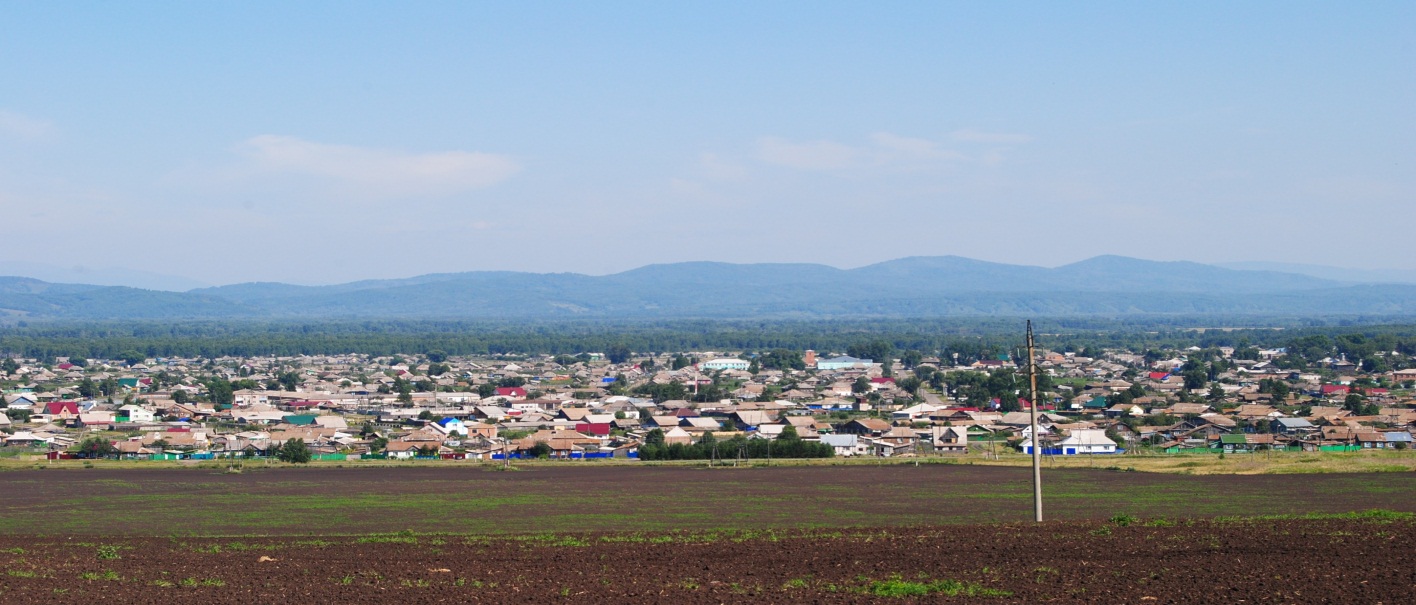 № 14 (424) от 01 марта 2024 г.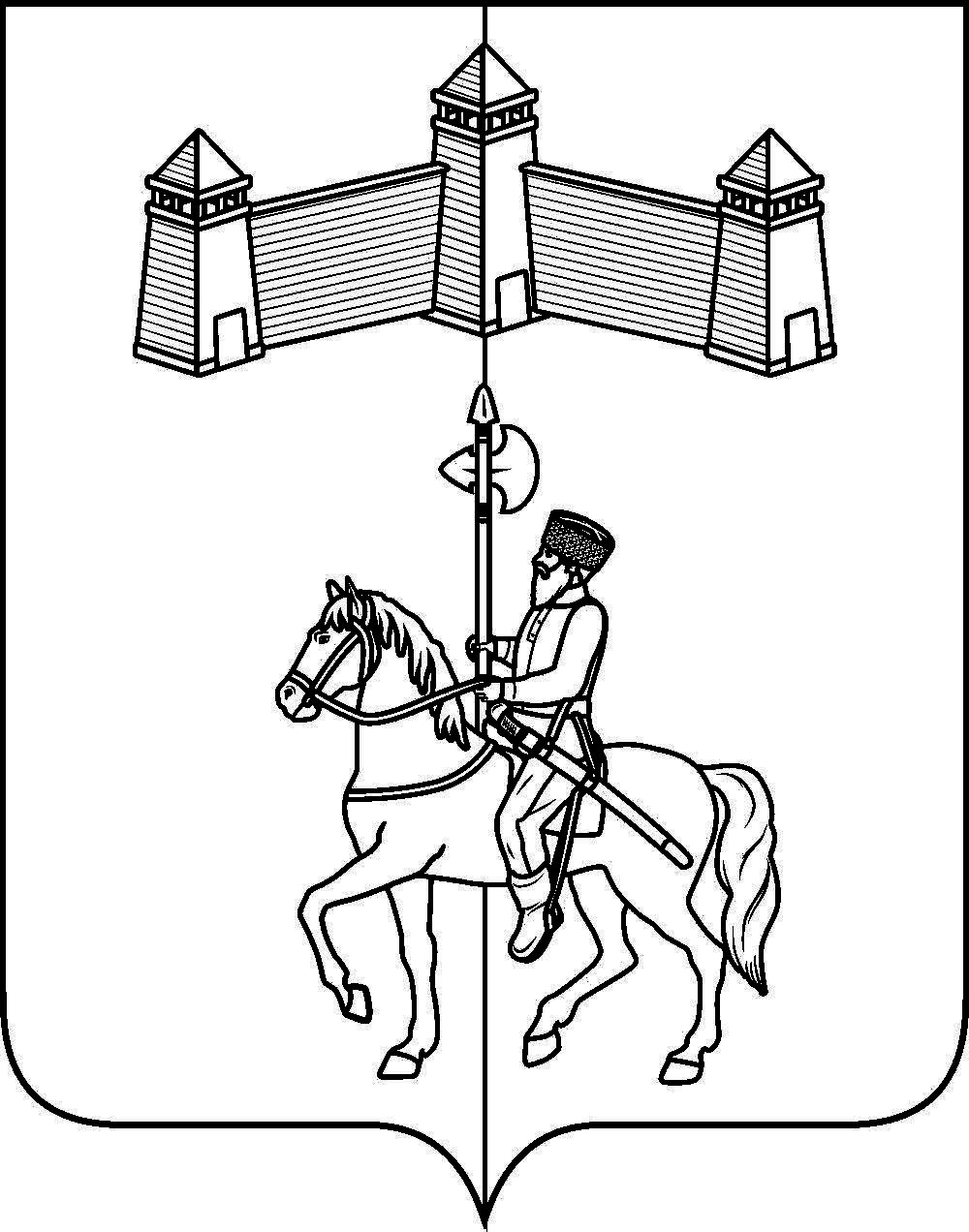 АДМИНИСТРАЦИЯ КАРАТУЗСКОГО СЕЛЬСОВЕТАКАРАТУЗСКОГО РАЙОНА КРАСНОЯРСКОГО КРАЯПОСТАНОВЛЕНИЕ22.02.2024г.			с.Каратузское				№49-ПО внесении изменений в постановление от 07.05.2020г. №77-П «Об обеспечении исполнения осужденными наказаний в виде обязательных и исправительных работ в Каратузском сельсовете»В соответствии со статьями 49, 50 Уголовного кодекса Российской Федерации, статьями 25, 39 Уголовно-исполнительного кодекса Российской Федерации, руководствуясь Уставом Каратузского сельсовета Каратузского района Красноярского края,ПОСТАНОВЛЯЮ:1. Внести в постановление от 07.05.2020г. №77-П «Об обеспечении исполнения осужденными наказаний в виде обязательных и исправительных работ в Каратузском сельсовете» следующие изменения:- Приложение №3 к постановлению изложить в новой редакции согласно приложению к настоящему постановлению.2. Настоящее постановление вступает в силу в день, следующий за днем его официального опубликования в печатном издании «Каратузский Вестник»3. Контроль за исполнением настоящего постановления оставляю за собой.Глава администрацииКаратузского сельсовета										А.А.СаарПриложение к постановлению администрации Каратузского сельсовета от 22.02.2024г. №49-П«Приложение № 3к постановлениюот 07.05.2020 г. № 77-ППеречень объектов (предприятий, учреждений, организаций) для исполнения наказаний в виде исправительных работ для осужденных на территории Каратузского сельсовета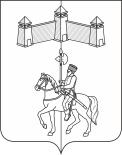 КАРАТУЗСКИЙ СЕЛЬСКИЙ СОВЕТ ДЕПУТАТОВКАРАТУЗСКОГО РАЙОНА КРАСНОЯРСКОГО КРАЯРАСПОРЯЖЕНИЕ01.03.2024г.			с. Каратузское				№01-с/с1. Руководствуясь ст. 21, 24 Устава Каратузского сельсовета, п.3 ст.5 Регламента Каратузского сельского Совета депутатов, созвать очередную сессию Каратузского сельского Совета депутатов VI созыва 12 марта 2024 года в 15.00 часов в здании администрации Каратузского сельсовета по адресу: с.Каратузское, ул.Ленина, 30, кабинет №3, с предполагаемой повесткой дня сессии: 1) О внесении изменений и дополнений в Устав Каратузского сельсовета Каратузского района Красноярского края.2) Об утверждении порядка определения цены продажи земельного участка при заключении договора купли-продажи земельного участка, находящегося в муниципальной собственности муниципального образования Каратузский сельсовет Каратузского района Красноярского края, без проведения торгов.3) Разное.2. На очередную сессию сельского Совета депутатов приглашаются: прокурор района, глава сельсовета, заместитель главы сельсовета, специалисты администрации сельсовета, руководители учреждений и организаций, всех форм собственности, жители сельсовета. 3. Администрации Каратузского сельсовета оповестить население о созыве очередной сессии через официальный сайт администрации Каратузского сельсовета и печатное издание «Каратузский вестник».4. Контроль за исполнением настоящего Распоряжения оставляю за собой.5. Распоряжение вступает в силу со дня его подписания.Председатель Каратузского сельского Совета депутатов								И.В.БулгаковаВыпуск номера подготовила администрация Каратузского сельсовета.Тираж: 5 экземпляров.Адрес: село Каратузское улица Ленина 30N п/пНаименование объектаАдрес места нахождения1ИП Баюрас К.П.Красноярский край, Каратузский район, с.Каратузское, ул.Весення, 4-12 ИП Шейфер Е.Н.Красноярский край, Каратузский район, с.Каратузское, ул. Юбилейная, 1И3КФХ Иванов Д.В.Красноярский край, Каратузский район, с.Каратузское, ул.Чехова, 224КГКУ «Каратузский отдел Ветеринарии»Красноярский край, Каратузский район, с.Каратузское, ул.Хлебная, 215КФХ Тушин А.В.Красноярский край, Каратузский район, с.Каратузское, ул.Юбилейная, 1Б6МКУ по обеспечению жизнедеятельности районаКрасноярский край, Каратузский район, с.Каратузское, ул.Советская, 197ИП Саар М.А.Красноярский край, Каратузский район, с.Каратузское, ул.Партизанская, 1028ИП КФХ Горохов Ю.Г.Красноярский край, Каратузский район, с.Каратузское, ул.Мира, 129АО «Каратузское ДРСУ»Красноярский край, Каратузский район, с.Каратузское, ул.Куйбышева, 2610ИП Богатырев Е.И.Красноярский край, Каратузский район, с.Каратузское, ул.Революционная, 2411ИП Подлеснов С.В.Красноярский край, Каратузский район, с.Каратузское, ул.Пушкина, 22 Б12ССПК «Березка»Красноярский край, Каратузский район, с.Каратузское, ул.Энергетиков, 8